Sleep Diary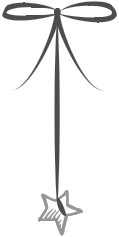 Child: 	Week of:  	Sleep Better! A Guide to Improving Sleep for Children with Special Needs, Revised Edition, by V. Mark DurandCopyright © 2014 by Paul H. Brookes Publishing  Co., Inc. All rights reserved.DayTime put to bedTime fell asleepNighttime awakening(time/how long)Describe nighttime awakeningTime awokeDescribe any napsSundayMondayTuesdayWednesdayThursdayFridaySaturday